Fall 2019 Exhibition Schedule
Florida International UniversityMiami Beach Urban Studios420 Lincoln Road, Suite 440Miami Beach, FL 33139305-535-1464http://carta.fiu.edu/mbus/events-calendar/Main Gallery420 Lincoln Road, Suite 440Miami Beach, FL 33139David Chang – LandscapesSeptember 16, 2019-October 7, 2019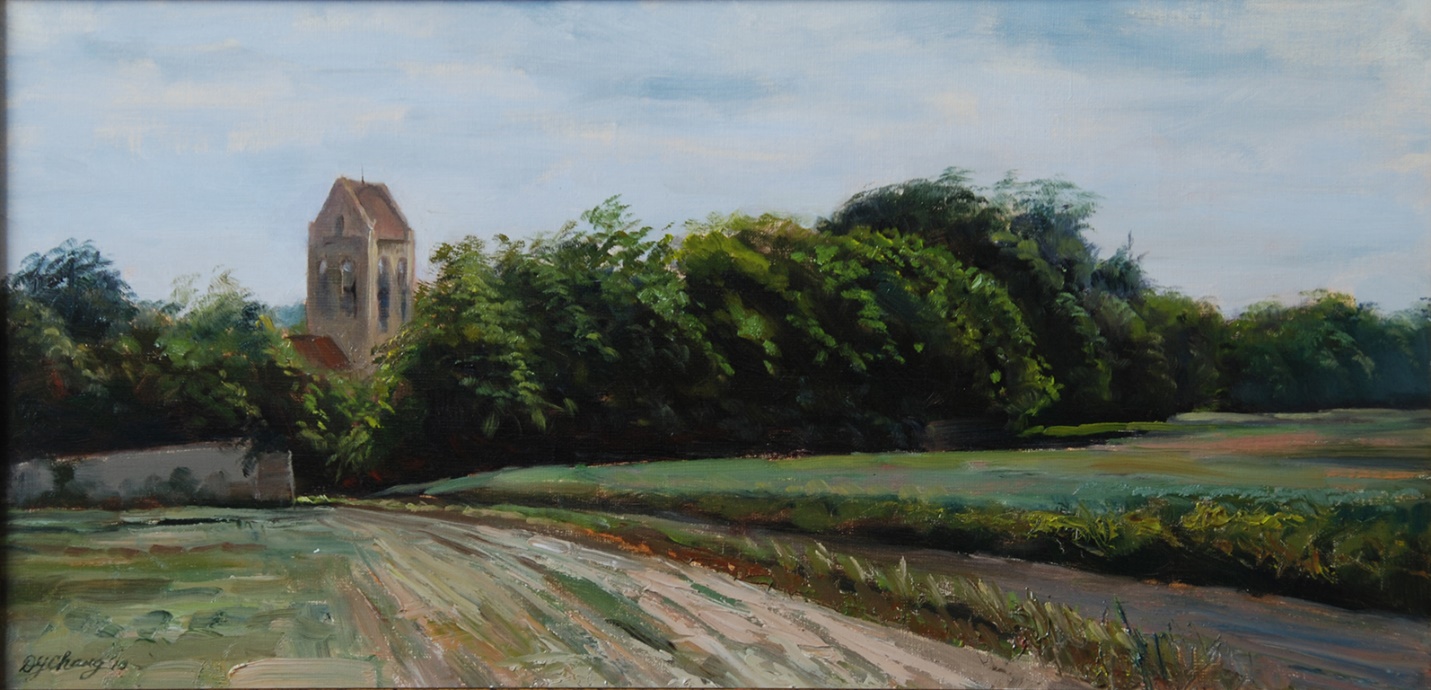 David Chang, Village Church, Oil on LinenClive King – Intuitive DrawingExhibition Run: October 13, 2019 – November 8, 2019BFA Thesis Exhibition Run Date: November 18 - January 1, 2020Washington Gallery1618 Washington AvenueMiami Beach, 33139Anonymous Women: Domestic Disasters – Photography by Patty Carol ExhibitionRun Date:  September 15, 2019 - November 8, 2019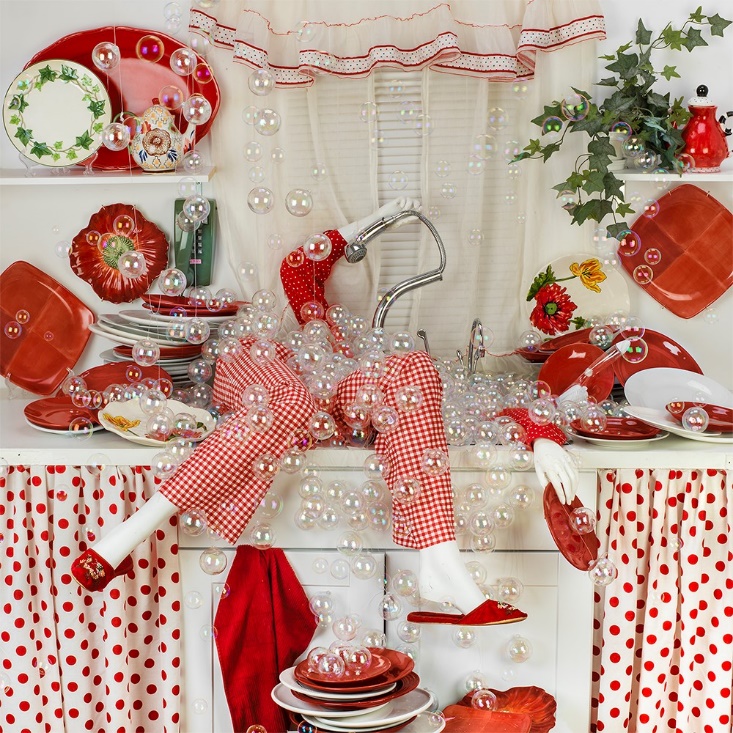 Patty Carol, Dished, Archival Digital PrintBauhaus Exchange Student ExhibitionNovember 18, 2019 – January 1, 2020Curatorial Practice Gallery420 Lincoln RoadMiami Beach, FL 33139In the Evening: Photography by Dennis CuadardoAugust 12, 2019 – September 6, 2019MFA Exhibition by Brandi LongSeptember 16 – November 8, 2019Bad Rep(utation) Thesis Exhibition by MFA Candidate Belaxis BuilNovember 18, 2019 – January 1, 2020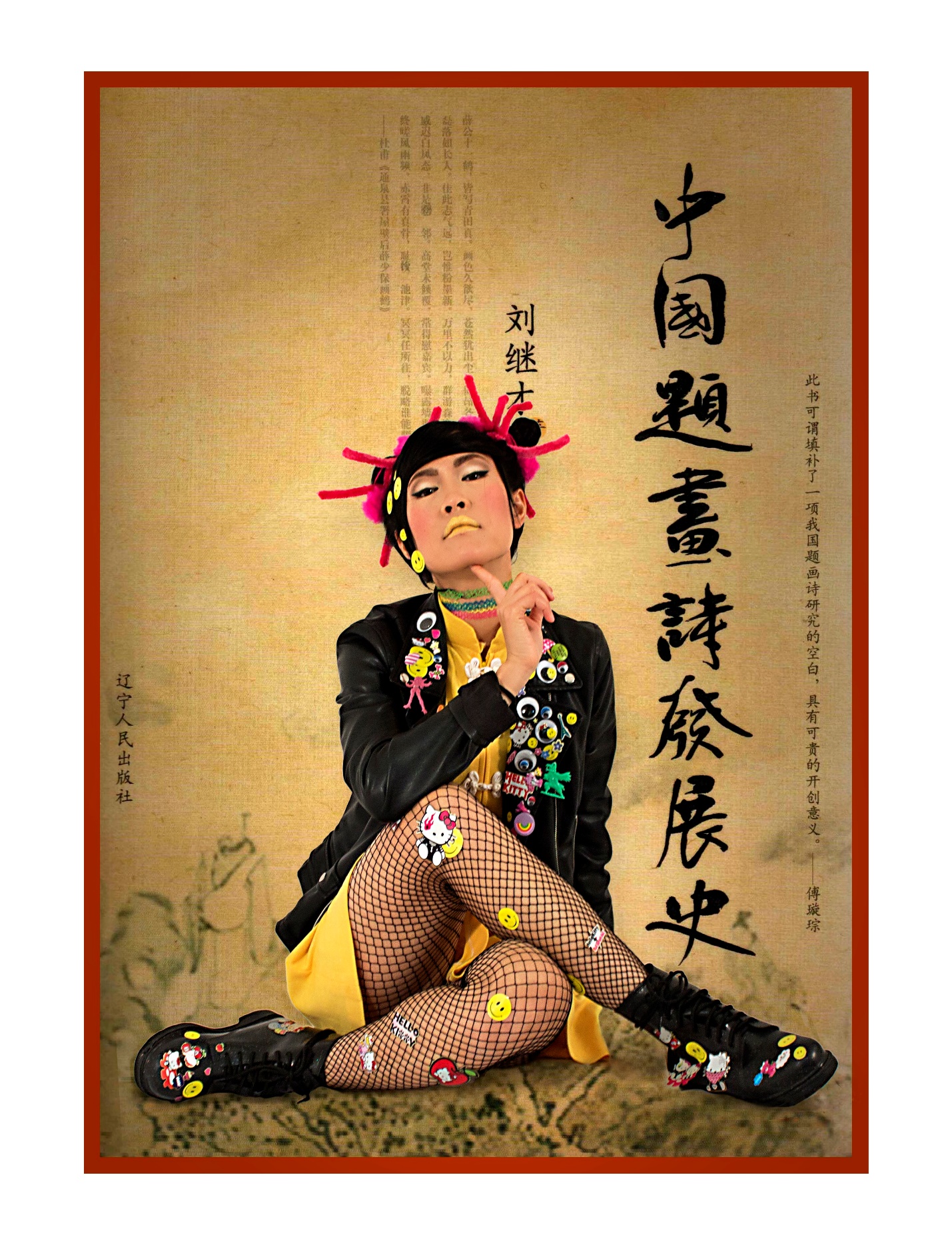 Nuria Currasco, Huchi Chiu (Vowei China), 2018, Fashion & Photography